I. Údaje o žadateli*tradiční(opakující se/koná se poprvé), otevřená veřejnosti (akce pro širokou veřejnost/akce pro určitý okruh osob)II.  Činnost organizace: (představte stručně Vaši organizaci)III.  Stručný popis účelu, na který má být dotace poskytnuta: (uveďte stručně obsah, cíle a aktivity, které budou plněny v případě poskytnutí dotace - podrobně rozvést jako přílohu)IV. Odůvodnění žádosti a význam a přínos pro obyvatele MČ Praha 20V. Rozpočet na období od 1. 1. 2016 do 31. 12. 2016VI. Přehled obdržených finančních prostředků žadatele v posledních 3 letechVII. Požadovaná výše dotace:VIII. Dotace požadována na období:IX. OstatníPovinné přílohy: dle Zásad pro poskytnutí „individuální“ dotace z rozpočtu MČ Praha 20Nepovinné přílohy: reference o činnosti žadateleX. Čestné prohlášeníProhlašuji, že uvedené údaje v tomto formuláři jsou úplné a pravdivé, a že nemám žádné nevyrovnané závazky vůči státním institucím, nedoplatky na zdravotním pojištění, státním sociálním zabezpečení ani správě daní.Předkladatel svým podpisem stvrzuje a potvrzuje pravdivost údajů.Žadatel souhlasí:v případě nepřesných údajů zde uvedených zaniká nárok na poskytnutí individuální dotaceumožnit pověřeným zástupcům Úřadu MČ Praha 20 vykonání kontroly využití poskytnutí finančních prostředků v souladu s účelem žádosti a následně uzavřené smlouvyveškeré údaje obsažené v této žádosti mohou být zveřejněny v rámci vyhodnocování a rozhodování příslušných orgánů MČ Praha 20 o této žádostise zpracováním osobních údajů dle zákona č. 101/2000Sb., o ochraně osobních údajů, ve znění pozdějších předpisůV ………………….   dne ……………  201.	…………………………………………………….Jméno, příjmení, razítko a čitelný podpis žadatele(či osoby oprávněné jednat jménem žadatele)Upozornění:Doporučujeme pozorně zkontrolovat vyplněný formulář, neboť neúplné žádosti                  (s chybějícími údaji) mohou být vyřazeny pro formální nedostatky.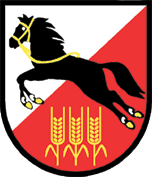 Žádost o poskytnutí individuální dotacez rozpočtu MČ Praha – rok 2016v oblasti sportuTyp žadatele: právnická osobaÚčel dotace Obnova a pořízení sportovního vybavení, údržba Chvalského lomu, kvalifikace a vzdělávání vedoucích v oblasti sportu a bezpečnosti, všestranný sport dětí a mládeže.Název organizaceJunák – Český skaut, středisko Oheň Horní Počernice, z.s.IČO 63834910IČO 63834910AdresaNa Chvalské tvrzi 860/1Praha 20- Hor. Poč.PSČ 193 00PSČ 193 00Telefon731029385FaxFaxE-mailohen@skaut.czwww.ohen.skaut.czwww.ohen.skaut.czJméno, příjmení a funkce odpovědné osoby Anežka HavránkováVedoucí střediskaAdresaKučerova 798/6Praha 14, 198 00AdresaKučerova 798/6Praha 14, 198 00Jméno, příjmení osoby zastupující právnickou osobuAnežka HavránkováVedoucí střediskaPrávní důvod zastoupení:Statutární zástupcePrávní důvod zastoupení:Statutární zástupceJméno, příjmení osob s podílem v této právnické osoběJméno, příjmení osob, v nichž má přímý podílVýše tohoto podílu:Právnická forma:(spolky, nadace, o. p. s., účelové zařízení církve)Zapsaný spolek.Zapsaný spolek.Zapsaný spolek.Počet členů subjektu, základního článku: 251Z toho členů ve věku do 18 let: 181Typ akce *Tradiční (opakující se), otevřená veřejnosti (pro širokou veřejnost)Typ akce *Tradiční (opakující se), otevřená veřejnosti (pro širokou veřejnost)Plátce DPH (označte x)    x     ANO           NEPlátce DPH (označte x)    x     ANO           NEPlátce DPH (označte x)    x     ANO           NEPlátce DPH (označte x)    x     ANO           NEVýše požadované dotaceNázev a adresa peněžního ústavuFio BankaFio BankaFio BankaČíslo účtu(vč. specifického symbolu)2200681145/20102200681145/20102200681145/2010Junák je dětská nezisková organizace zaměřená na využití volného času. Posláním Junáka je podporovat rozvoj osobnosti mladých lidí, jejich duchovních, mravních, intelektuálních, sociálních a tělesných schopností tak, aby byli po celý život připraveni plnit povinnosti k sobě samým, bližním, vlasti, přírodě a celému lidskému společenství v souladu s principy a metodami, stanovenými zakladatelem skautského hnutí, lordem  R. B. Powellem a zakladatelem českého skautingu, prof. tělocviku A.B. Svojsíkem.Naše skautské středisko v Horních Počernicích organizuje během roku celou řadu akcí. Mezi ně patří tradiční akce pro rodiče a veřejnost s nabídkou drobných sportovních aktivit, výlety a tábory pro členy střediska. Skautská výchovná metoda se snaží o všestranný rozvoj jedince, a proto do ní neodmyslitelně patří i sportovní činnost, která je nedílnou součástí každé schůzky.Předmětem činnosti Junáka je aktivní naplňování shora uvedeného poslání. Podpora všestranného rozvoje dětí a mládeže zahrnuje sportovní, vzdělávací, výchovné, kulturní, praktické i další volnočasové aktivity.Naše skautské středisko má dohromady 5 oddílů, které se pravidelně každý týden schází na schůzkách, kde je pro děti připraveno množství rozličných aktivit a sportovního vyžití. Ke své sportovní činnosti oddíly využívají areál Chvalského lomu a hřiště v prostoru farní zahrady. Hřiště kromě nás využívají i jiné dětské neziskové organizace.Ve své činnosti se kromě obvyklých sportů snažíme seznamovat děti s méně tradičními sporty jako je lakros, frisbee, ringo, softball, lukostřelba, střelba ze vzduchovek, kroket apod. Také dětem chceme dětem nabízet atraktivní aktivity jako je návštěva bazénu, lezecké stěny nebo lanového centra. Tyto atrakce bývají provozovány za komerční ceny, my ale chceme, aby byly dostupné i pro děti ze sociálně slabších rodin, proto žádáme o grant na vstupy do bazénů, lezeckých stěn a lanových center.     O víkendech a o prázdninách se věnujeme s dětmi časově náročnějším sportům: V letních měsících jezdíme s dětmi na vodu. Naše středisko vlastní čtyři sportovní pramice a raft Colorado. Lodě využíváme k víkendovým akcím a letním vodáckým putovním táborům.    Pravidelně se účastníme pražského vodáckého závodu „Přes tři jezy“. V letošním roce bychom rádi umožnili dvěma našim vedoucím absolvovat kurz stavby lanových překážek. Je to zásadní podmínka pro bezpečné provozování lanových aktivit v našem středisku, jestliže chceme dětem tyto aktivity nabízet, musíme mít v našich řadách vyškolené lezecké instruktory. Dále v letošním roce naše středisko pořádá kurz Zdravotníka zotavovacích akcí, který je nezbytnou podmínkou k získání oprávnění k vedení oddílu a k pořádání akcí. Většina adeptů jsou však studenti, kteří si kurzovné z finančních důvodů mohou jen těžko dovolit, proto bychom chtěli požádat o to, aby byli podpořeni z grantu obce.Další oblíbenou sportovní činností je cykloturistika, oddíly vyjíždějí jak na jednodenní výlety, tak i na letní putování na kolech. Vlastníme dva vleky na kola a na lodě, díky nimž zajišťujeme organizaci akcí s koly nebo s loděmi.Jarní prázdniny tráví oddíly skautů a vlčat tradičně na horách. Děti zde mají výcvik na běžeckých i sjezdových lyžích, z grantu bychom jim rádi alespoň částečně snížili platbu za výpravu uhrazením části jízdného na vleky (z požadované částky 14000,- bude snížen účastnický poplatek pro 30 – 40 skautů a vlčat). Díky grantu se budou akce moci zúčastnit i děti ze sociálně znevýhodněných rodin, pro které jsou ceny komerčních lyžařských kurzů neúnosné.Během roku pořádáme pro děti mnoho výletů a víkendů, jejichž náplní bývá často turisika, chodíme s dětmi na puťáky, navštěvujeme hrady, zámky, přírodní zajímavosti a učíme děti poznávat českou krajinu. Během těchto činností děti učíme orientovat se v terénu, učí se pracovat s buzolou i s moderními technologiemi jako je GPS. Jednou ze skautských metod je metoda Learning by doing. Kvůli rostoucímu počtu dětí v oddílech však již naše středisko nestačí toto vybavení zajistit pro všechny oddíly, proto ho chceme v letošním roce přikoupit. Vyvrcholením celoroční činnosti jsou dětské letní tábory, které každoročně pořádáme. Cílem je umožnit dětem ve středisku co nejčastější pobyt v přírodě v době prázdnin. Zde kromě pobytu a přežití v přírodě jsou na programu zejména pohybové a sportovní aktivity. Pohyb je součástí téměř každého programu a pobytem v přírodě se u dětí otužuje organizmus a celkově se celé tělo regeneruje. Aby se vedoucí mohli plně soustředit na přípravu programu pro děti, je potřeba tábory dopředu dobře připravit a hlavně zajistit pro všechny účastníky zázemí, které splňuje všechny hygienické podmínky pro pořádání dětských táborů. Dále bychom chtěli z grantu obce obnovit nádobí a nářadí potřebné pro provoz táborů. Součástí skautské činnosti je účast dětí na každoročním Svojsíkově závodu, kde proti sobě soutěží hlídky jednotlivých středisek. V letošním roce připadla organizace této akce na naše středisko. Proto bychom chtěli z grantu MČ hradit startovné našich hlídek a dopravu materiálu na místo závodu. I nadále bychom rádi pečovali o Chvalský lom a udržovali ho nejen pro děti z našeho střediska a žáky ZŠ Chvaly, ale i pro rodiče s dětmi a naše občany z H. Počernic a okolí. Děti si zde mohou bezpečně hrát a sportovat nejen při veřejných akcích, ale samozřejmě i kdykoli během týdne. Aby i nadále tento prostor sloužil především dětem, je třeba zajistit jeho pravidelnou údržbu, která je v dnešní době velmi nákladná (a to i přesto, že většinu prací děláme svépomocí).Cílem výše zmíněných akcí je rozvoj občanské soudržnosti, prezentace našeho střediska a městské části Praha 20 na veřejnosti. Programy pořádané a spolupořádané naším střediskem přispívají k zvýšení občanské aktivity v městské části a nabízí občanům zajímavé a aktivní trávení volného času, zejména pro rodiny s dětmi. Chceme poskytovat různorodé sportovní aktivity v našich oddílech. Rozpočet týkající se účelu žádosti – ekonomická rozvahaTypy nákladů/ specifikace položekCelkový rozpočet (Plánované výdaje na účel žádosti)KčCelková výše požadované individuální dotace od MČ Praha 20 na účel žádostiKčRozpočet týkající se účelu žádosti – ekonomická rozvaha1. Osobní nákladyRozpočet týkající se účelu žádosti – ekonomická rozvahaPronájem prostoru farní zahrady a skladu materiálu13000 Kč4000 KčRozpočet týkající se účelu žádosti – ekonomická rozvahaElektrická energie – klubovna v Lomu6000 Kč1000 KčRozpočet týkající se účelu žádosti – ekonomická rozvahaRozpočet týkající se účelu žádosti – ekonomická rozvahaRozpočet týkající se účelu žádosti – ekonomická rozvahaRozpočet týkající se účelu žádosti – ekonomická rozvaha2. Materiálové nákladyRozpočet týkající se účelu žádosti – ekonomická rozvahaDrobné sportovní vybavení (míče, lakrosky…)4000 Kč2000 KčRozpočet týkající se účelu žádosti – ekonomická rozvahaLana na lanové aktivity6000 Kč3000 KčRozpočet týkající se účelu žádosti – ekonomická rozvahaObnova nářadí (hrábě, pily, násady, sekery, brousky, sekačka…)10000 Kč5000 KčRozpočet týkající se účelu žádosti – ekonomická rozvahaVybavení na táboření (nádobí, petrolejky, louče, lamp. olej…)11000 Kč4000 KčRozpočet týkající se účelu žádosti – ekonomická rozvahaPomůcky pro turistiku (buzoly, kartuše PB, mapy)4000 Kč2000 KčRozpočet týkající se účelu žádosti – ekonomická rozvahaCeny za sportovní soutěže6000 Kč3000 KčRozpočet týkající se účelu žádosti – ekonomická rozvahaVybavení táborových lékáren8000 Kč4000 KčRozpočet týkající se účelu žádosti – ekonomická rozvahaRozpočet týkající se účelu žádosti – ekonomická rozvaha3.  Nemateriálové náklady (služby)Rozpočet týkající se účelu žádosti – ekonomická rozvahaNáklady na techniku (servis a benzín sekačky, revize hasicích přístrojů)5000 Kč3000 KčRozpočet týkající se účelu žádosti – ekonomická rozvahaVstupy do lanových center a do bazénů17000 Kč8000 KčRozpočet týkající se účelu žádosti – ekonomická rozvahaJízdné na vleky- jarní prázdniny26000 Kč15000 KčRozpočet týkající se účelu žádosti – ekonomická rozvahaKurzovné (zdravotník Z.A., lanové překážky)15000 Kč8000 KčRozpočet týkající se účelu žádosti – ekonomická rozvahaPůjčovné lodí8000 Kč5000 KčRozpočet týkající se účelu žádosti – ekonomická rozvahaPronájem tělocvičny6000 Kč1000 KčRozpočet týkající se účelu žádosti – ekonomická rozvahaRozpočet týkající se účelu žádosti – ekonomická rozvaha4. Jiné nákladyRozpočet týkající se účelu žádosti – ekonomická rozvahaJízdné účastníků kurzů6000 Kč2000 KčRozpočet týkající se účelu žádosti – ekonomická rozvahaRozpočet týkající se účelu žádosti – ekonomická rozvahaRozpočet týkající se účelu žádosti – ekonomická rozvahaRozpočet týkající se účelu žádosti – ekonomická rozvahaRozpočet týkající se účelu žádosti – ekonomická rozvahaRozpočet týkající se účelu žádosti – ekonomická rozvahaCELKEM výdaje150000,-75000,-Vlastní zdroje (sponzoři, nadace, atd.) – celkem:Vlastní zdroje (sponzoři, nadace, atd.) – celkem:  16000 Kč   Dotace na účel žádosti z jiných zdrojů – včetně podaných žádostí  - celkem:Dotace na účel žádosti z jiných zdrojů – včetně podaných žádostí  - celkem:  60000 Kčz toho:Ministerstvo ČR, uveďte jaké: MŠMT  30000 Kčz toho:Magistrát hl. m. Prahy  30000 Kčz toho:Ostatní městské části Prahy        0 Kčz toho:Ostatní zdroje        0 Kč Finanční prostředky, které žadatel obdržel v letech 2013 - 2015Finanční prostředky, které žadatel obdržel v letech 2013 - 2015Finanční prostředky, které žadatel obdržel v letech 2013 - 2015Finanční prostředky, které žadatel obdržel v letech 2013 - 2015Poskytovatel dotace2013Kč2014Kč2015KčMinisterstvo ČRMŠMT71423 Kč61368 Kč93563 KčMHMP227200 Kč254750 Kč330752 KčMČ Praha 2077000 Kč122000Kč127500 KčOstatní zdroje2400 Kč2400 Kč2400 KčOstatní městské části Prahy0 Kč0 Kč0 Kč1.1. 2016 – 31. 12. 2016